Депутати Попаснянської міської ради VI скликання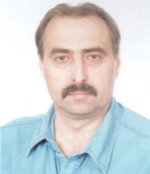 Мелюшев Василь Миколайович,  03 листопада 1961 року народження Інженер по прийому локомотивів локомотивного депо ст.Попасна  Обраний від Попаснянської районної організації Партії регіонів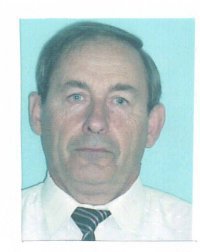 Шемерда Анатолій Миколайович,03 травня 1951 року народженняПенсіонерОбраний від Попаснянської районної організації Партії регіонів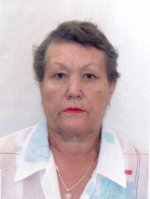 Шингірій Світлана Олексіївна,03 грудня 1941 року народження   Пенсіонер Обрана від Попаснянської районної організації  КПУ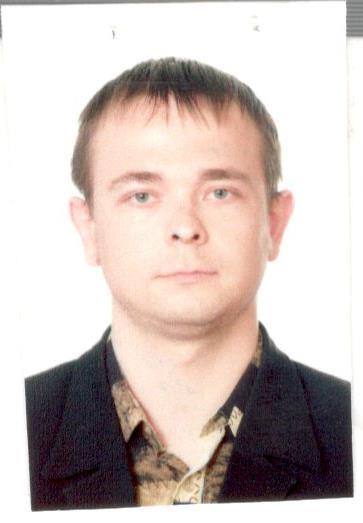 Звягінцев  Дмитро Миколайович,    03 березня 1986 року народження	Головний спеціаліст відділу надання  адмінпослуг  Попаснянської  РДАОбраний від Попаснянської районної організації Партії регіонів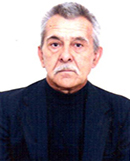 Трет'яков Микола Анатолійович,11 січня 1958 року народженняПенсіонерОбраний від Попаснянської районної організації Партії регіонівКалініна Катерина Степанівна,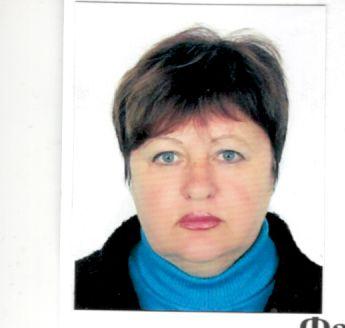 25 листопада 1956 року народженняВчитель  Попаснянської гімназії № 20Обрана від Попаснянської районної організації Партії регіонів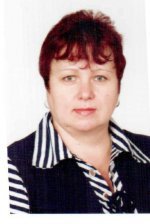 Бондаренко Світлана Іванівна,01 липня 1967 року народженняМетодист  КУ «Попаснянський  районний  методичний центр»Обрана від Попаснянської районної організації Партії регіонів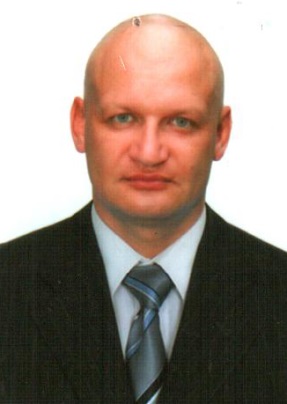 Береславський Анатолій Григорович,08 серпня  1975 року народженняВчитель  ОНЗ «Попаснянська загальноосвітня школа I-III ступенів №1 Попаснянської районної ради Луганської області» Обраний від Попаснянської районної організації Партії регіонів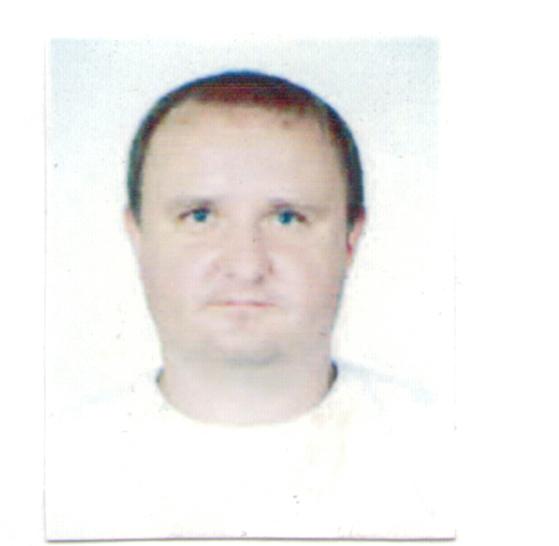 Прокопенко  Олександр Сергійович,24 березня 1979 року народженняНачальник «Попаснянська дільниця Лисичанського МРУЕГГ ПАТ «Луганськгаз»»Обраний від Попаснянської районної організації Партії регіонів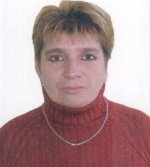 Гелеверя Наталія Олександрівна,24 квітня 1963 року народженняСторож ВП «Попаснянське   територіальне управління»філії «Центр будівельно-монтажних робіт та експлуатації будівель і споруд»«Донецька залізниця» ПАТ «Українська залізниця» Обрана від Попаснянської районної організації  КПУ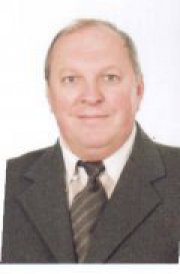 Потапенко Олександр Вікторович,22 липня 1961 року народженняНачальник сектора постачання СП «Попаснянське вагонне депо» регіональної філії «Донецька залізниця» ПАТ «Українська залізниця»Обраний від Попаснянської районної організації Партії регіонівОхрименко Сергій Миколайович,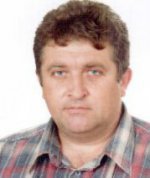 27 листопада 1972 року народженняГоловний  механік СП «Попаснянське вагонне депо» регіональної філії «Донецька залізниця» ПАТ «Українська залізниця»Обраний від Попаснянської районної організації Партії регіонів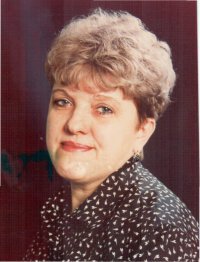 Андрєєва Людмила Адамівна,14 серпня 1954 року народженняМайстер цеху ходових частин ТДВ «Попаснянський ВРЗ»Обрана від Попаснянської районної організації Партії регіонів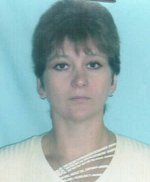 Павличенко Наталія Володимирівна,06 липня 1974 року народженняГоловний спеціаліст –головний бухгалтер відділу культури  Попаснянської військово -цивільної адміністраціїОбрана від Попаснянської районної організації Партії регіонів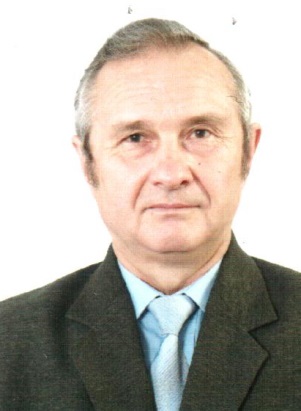 Чудний  Юрій Іванович,01 травня 1950 року народженняПенсіонер Обраний від Попаснянської районної організації «Сильна Україна»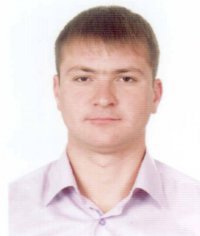 Онищенко Максим Юрійович,02 травня 1986 року народженняТренер міського спортивного закладу «Відродження» Обраний від Попаснянської районної організації  КПУ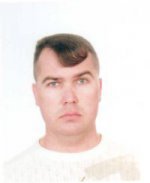 Гатченко Олег Миколайович,14 червня 1976 року народженняФізична особа – підприємецьОбраний від Попаснянської районної організації Партії регіонівНечепуренко Тимофій Юрійович,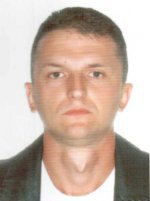 21 липня 1983 року народженняв.о. начальника  відділу містобудування та архітектури Попаснянська РДА,Обраний від Попаснянської районної організації  КПУ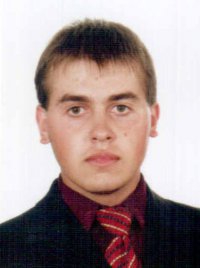 Гурджиєв Андрій Олександрович,23 червня 1987 року народженняЕлектромеханік зв᾿язку СП «Попаснянська дистанція сигналізації та зв'язку» регіональної філії «Донецька залізниця»  ПАТ «Українська залізниця»Обраний від Попаснянської районної організації Партії регіонів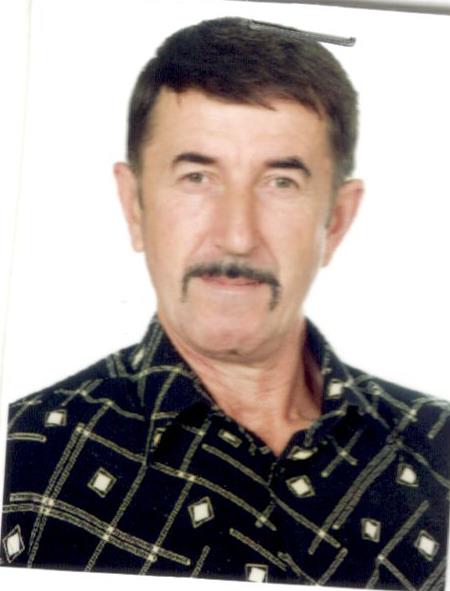 Сурнін Олег Анатолійович,16 квітня 1960 року народженняБригадир колії СП «Попаснянська дистанція колії» регіональної філії «Донецька залізниця» ПАТ«Українська залізниця»Обраний від Попаснянської районної організації Партії регіонів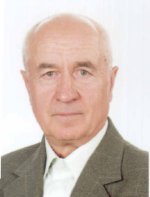 Щербина Віктор Олександрович,30 серпня 1949 року народження ПенсіонерОбраний від Попаснянської районної організації Партії регіонів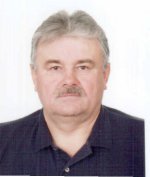 Ходнєвич Олександр Леонідович,30 березня 1989 року народження«Моторвагонне депо» м. Фастіврегіональної філії «Південно-Західна» ПАТ«Українська залізниця»Обраний від Попаснянської районної організації Партії регіонів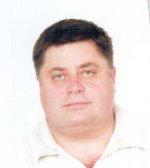 Бублик Костянтин Сергійович,22 лютого 1963 року народженняНачальник  ВП «Попаснянське   територіальне управління»філії «Центр будівельно-монтажних робіт та експлуатації будівель і споруд»«Донецька залізниця» ПАТ «Українська залізниця»Обраний від Попаснянської районної організації Партії регіонівПойда Олексій Петрович,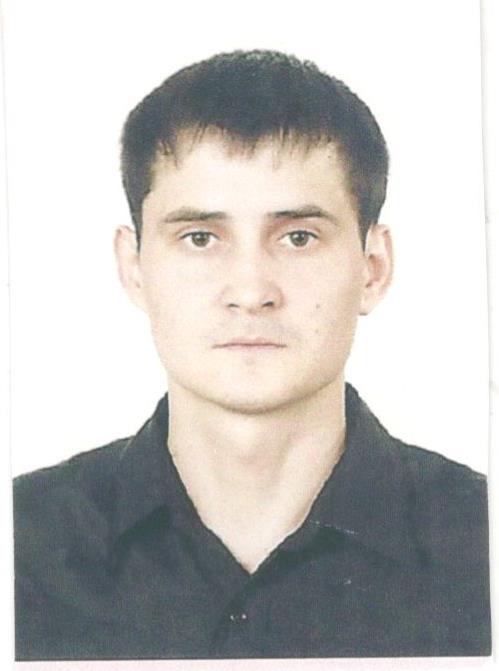 05 серпня 1985 року народженняОбраний від Попаснянської районної організації  КПУ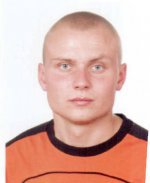 Курбатов Андрій Сергійович,21 травня 1990 року народженняОбраний від Попаснянської районної організації  КПУ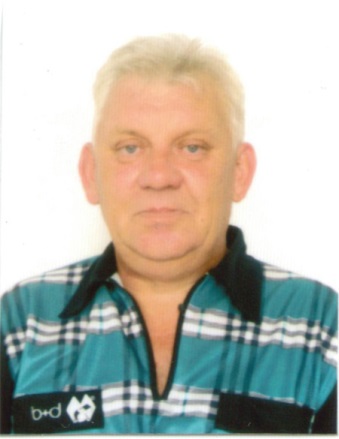 Бугайов  Сергій  Володимирович,12 вересня 1959 року народженняНачальник СП «Відкрите акціонерне товариство "Запоріжжяобленерго""Михайлівський район електричних мереж" м.ЗапоріжжяОбраний від Попаснянської районної організації Партії регіонів